ГУБЕРНАТОР ХАНТЫ-МАНСИЙСКОГО АВТОНОМНОГО ОКРУГА - ЮГРЫПОСТАНОВЛЕНИЕот 21 февраля 2020 г. N 11О МЕЖВЕДОМСТВЕННОЙ КОМИССИИ ПО ВОПРОСАМ ОРГАНИЗАЦИИ ОТДЫХАИ ОЗДОРОВЛЕНИЯ ДЕТЕЙ ХАНТЫ-МАНСИЙСКОГО АВТОНОМНОГООКРУГА - ЮГРЫВ соответствии с Федеральным законом от 24 июля 1998 года N 124-ФЗ "Об основных гарантиях прав ребенка в Российской Федерации", Законом Ханты-Мансийского автономного округа - Югры от 19 ноября 2001 года N 75-оз "О Губернаторе Ханты-Мансийского автономного округа - Югры" постановляю:1. Создать межведомственную комиссию по вопросам организации отдыха и оздоровления детей Ханты-Мансийского автономного округа - Югры.2. Утвердить Положение о межведомственной комиссии по вопросам организации отдыха и оздоровления детей Ханты-Мансийского автономного округа - Югры и ее состав (приложения 1, 2).ГубернаторХанты-Мансийскогоавтономного округа - ЮгрыН.В.КОМАРОВАПриложение 1к постановлению ГубернатораХанты-Мансийскогоавтономного округа - Югрыот 21 февраля 2020 года N 11ПОЛОЖЕНИЕО МЕЖВЕДОМСТВЕННОЙ КОМИССИИ ПО ВОПРОСАМ ОРГАНИЗАЦИИ ОТДЫХАИ ОЗДОРОВЛЕНИЯ ДЕТЕЙ ХАНТЫ-МАНСИЙСКОГО АВТОНОМНОГООКРУГА - ЮГРЫ (ДАЛЕЕ - ПОЛОЖЕНИЕ)1. Общие положения1.1. Межведомственная комиссия по вопросам организации отдыха и оздоровления детей Ханты-Мансийского автономного округа - Югры (далее - Комиссия, автономный округ) создана в целях обеспечения согласованных действий территориальных органов федеральных органов исполнительной власти, исполнительных органов автономного округа (далее совместно - исполнительные органы), органов местного самоуправления муниципальных образований автономного округа (далее совместно - органы местного самоуправления), профессиональных союзов, организаций отдыха детей и их оздоровления и иных организаций, молодежных, детских и иных общественных объединений в сфере отдыха и оздоровления детей.(п. 1.1 в ред. постановления Губернатора ХМАО - Югры от 04.04.2023 N 43)1.2. Комиссия в своей деятельности руководствуется Конституцией Российской Федерации, федеральными законами и иными нормативными правовыми актами Российской Федерации, Уставом (Основным законом) автономного округа, законами и иными нормативными правовыми актами автономного округа, Положением, международными правовыми актами, ратифицированными Российской Федерацией.2. Полномочия Комиссии2.1. Содействие координации деятельности органов, организаций и лиц, указанных в пункте 1.1 Положения.2.2. Выезд к месту фактического оказания услуг по организации отдыха и оздоровления детей в случае предоставления членами Комиссии информации о предоставлении таких услуг организацией, не включенной в реестр организаций отдыха детей и их оздоровления, а также информации, свидетельствующей о возможных нарушениях законодательства Российской Федерации и автономного округа в сфере организации отдыха и оздоровления детей.2.3. Проведение информационно-разъяснительной работы с руководителями организаций отдыха детей и их оздоровления, в том числе в форме ежегодных семинаров.2.4. Мониторинг состояния ситуации в сфере организации отдыха и оздоровления детей в автономном округе.2.5. Анализ результатов мероприятий по проведению оздоровительной кампании детей за летний период и по итогам календарного года.2.6. Разработка мероприятий, программ и предложений по повышению эффективности организации отдыха и оздоровления детей.2.7. Информирование населения о результатах своей деятельности в том числе путем размещения информации на официальном сайте Губернатора автономного округа (https://admhmao.ru/gubernator/).3. Основные задачи Комиссии3.1. Обеспечение разработки и реализации программ по организации отдыха, оздоровления, занятости детей автономного округа.3.2. Подготовка и внесение в установленном порядке предложений в Правительство автономного округа, Губернатору автономного округа по совершенствованию законодательных и иных нормативных правовых актов по вопросам организации отдыха, оздоровления, занятости детей.3.3. Координация деятельности исполнительных органов, органов местного самоуправления и организаций в обеспечении организации оздоровительной работы, отдыха, занятости детей автономного округа, в том числе профилактики правонарушений и предупреждения чрезвычайных ситуаций в местах отдыха детей, безопасности организованных групп детей по маршрутам их следования всеми видами транспорта.(п. 3.3 в ред. постановления Губернатора ХМАО - Югры от 04.04.2023 N 43)3.4. Анализ деятельности исполнительных органов, органов местного самоуправления по организации отдыха и оздоровления детей, рассмотрение соответствующей информации на заседаниях Комиссии, принятие рекомендаций и решений, проверка их исполнения.(п. 3.4 в ред. постановления Губернатора ХМАО - Югры от 04.04.2023 N 43)3.5. Рассмотрение вопросов финансирования и организации отдыха и оздоровления детей.3.6. Участие в работе российских, межрегиональных конференций, семинаров по вопросам оздоровления, отдыха, занятости детей.3.7. Организационно-методическое обеспечение деятельности по организации отдыха и оздоровления детей.4. Права Комиссии4. Комиссия имеет право:4.1. Заслушивать на своих заседаниях должностных лиц территориальных органов федеральных органов исполнительной власти, исполнительных органов, органов местного самоуправления и организаций.(пп. 4.1 в ред. постановления Губернатора ХМАО - Югры от 04.04.2023 N 43)4.2. Запрашивать у территориальных органов федеральных органов исполнительной власти, исполнительных органов, органов местного самоуправления и организаций документы, материалы и информацию, относящиеся к компетенции Комиссии.(пп. 4.2 в ред. постановления Губернатора ХМАО - Югры от 04.04.2023 N 43)4.3. Создавать экспертные комиссии, рабочие группы, привлекать специалистов для проведения экспертиз по проблемам оздоровления, отдыха, занятости детей автономного округа, в том числе профилактике правонарушений и предупреждению чрезвычайных ситуаций в местах отдыха детей, обеспечению безопасности организованных групп детей по маршрутам их следования всеми видами транспорта.4.4. Вносить в установленном порядке Губернатору автономного округа, в Правительство автономного округа предложения по вопросам улучшения организации отдыха, оздоровления, занятости детей автономного округа, в том числе профилактики правонарушений и предупреждения чрезвычайных ситуаций в местах отдыха детей, обеспечению безопасности организованных групп детей по маршрутам их следования всеми видами транспорта.4.5. Направлять в уполномоченный исполнительный орган автономного округа в сфере организации отдыха и оздоровления детей предложения об исключении организаций отдыха детей и их оздоровления при наличии оснований, предусмотренных пунктом 7 статьи 12.2 Федерального закона от 24 июля 1998 года N 124-ФЗ "Об основных гарантиях прав ребенка в Российской Федерации".(пп. 4.5 в ред. постановления Губернатора ХМАО - Югры от 04.04.2023 N 43)5. Состав Комиссии5.1. Комиссия формируется в составе председателя Комиссии, его заместителя, секретаря и членов комиссии.5.2. Комиссию возглавляет председатель.Функции председателя Комиссии в случае его отсутствия исполняет заместитель председателя Комиссии.Заместитель председателя Комиссии выносит на утверждение председателю Комиссии план работы Комиссии, обеспечивает контроль исполнения принятых на заседании Комиссии решений, организует выполнение поручений председателя Комиссии, представляет Комиссию во взаимоотношениях с территориальными органами федеральных органов исполнительной власти по автономному округу, исполнительными органами, органами местного самоуправления, организациями.(в ред. постановления Губернатора ХМАО - Югры от 04.04.2023 N 43)5.3. Председатель Комиссии и его заместитель несут персональную ответственность за организацию работы Комиссии, законность принимаемых решений и осуществляют контроль за их исполнением.6. Заседания Комиссии6.1. Комиссия осуществляет свою деятельность в соответствии с планом работы, утверждаемым ее председателем.6.2. Заседания Комиссии проводятся по мере необходимости, но не реже одного раза в квартал (в летний период - не реже одного раза в месяц) и считаются правомочными, если на них присутствует не менее половины ее состава.6.3. Повестку дня заседаний и порядок их проведения определяет председатель Комиссии.Материалы по вопросам повестки заседания представляют члены Комиссии, иные заинтересованные органы, организации в Департамент образования и науки автономного округа за пять календарных дней до даты заседания.(в ред. постановления Губернатора ХМАО - Югры от 04.04.2023 N 43)6.4. Члены Комиссии при обсуждении и голосовании обладают равными правами. Решения на заседаниях Комиссии принимаются большинством голосов присутствующих членов Комиссии; в случае равенства голосов право решающего голоса принадлежит председательствующему на заседании.6.5. Решения Комиссии оформляются протоколами, которые подписывает председатель Комиссии или его заместитель, председательствующий на заседании, и секретарь.6.6. Решения Комиссии, принимаемые в соответствии с ее компетенцией, являются обязательными для всех исполнительных органов, а также организаций, подведомственных этим органам. Для органов местного самоуправления решения Комиссии носят рекомендательный характер.(п. 6.6 в ред. постановления Губернатора ХМАО - Югры от 04.04.2023 N 43)6.7. В случае невозможности личного присутствия на заседании Комиссии члены Комиссии имеют право:представить свое мнение по рассматриваемым вопросам в письменной форме,делегировать своего представителя для участия в заседании Комиссии.6.8. Организационно-техническое обеспечение, информационное сопровождение деятельности Комиссии, осуществляет Департамент образования и науки автономного округа.(в ред. постановления Губернатора ХМАО - Югры от 04.04.2023 N 43)Приложение 2к постановлению ГубернатораХанты-Мансийскогоавтономного округа - Югрыот 21 февраля 2020 года N 11СОСТАВМЕЖВЕДОМСТВЕННОЙ КОМИССИИ ПО ВОПРОСАМ ОРГАНИЗАЦИИ ОТДЫХАИ ОЗДОРОВЛЕНИЯ ДЕТЕЙ ХАНТЫ-МАНСИЙСКОГО АВТОНОМНОГООКРУГА - ЮГРЫ (ДАЛЕЕ - МЕЖВЕДОМСТВЕННАЯ КОМИССИЯ)Заместитель Губернатора Ханты-Мансийского автономного округа - Югры, в ведении которого находится Департамент образования и науки Ханты-Мансийского автономного округа - Югры, председатель межведомственной комиссииЗаместитель директора Департамента образования и науки Ханты-Мансийского автономного округа - Югры, заместитель председателя межведомственной комиссииНачальник отдела воспитания и организации отдыха детей Управления воспитания и обеспечения безопасности детей Департамента образования и науки Ханты-Мансийского автономного округа - Югры, заместитель председателя межведомственной комиссии, секретарь межведомственной комиссииДепутат Думы Ханты-Мансийского автономного округа - Югры седьмого созыва, председатель Комитета Думы Ханты-Мансийского автономного округа - Югры по развитию гражданского общества и вопросам развития национальных и общественных объединений (по согласованию)Заместитель директора - начальник управления государственной регламентации образовательной деятельности Департамента образования и науки Ханты-Мансийского автономного округа - ЮгрыУполномоченный по правам ребенка в Ханты-Мансийском автономном округе - Югре (по согласованию)Председатель Общественной палаты Ханты-Мансийского автономного округа - Югры (по согласованию)Директор Департамента культуры Ханты-Мансийского автономного округа - ЮгрыПервый заместитель директора Департамента общественных, внешних связей и молодежной политики Ханты-Мансийского автономного округа - ЮгрыПервый заместитель директора Департамента социального развития Ханты-Мансийского автономного округа - ЮгрыПервый заместитель директора Департамента труда и занятости населения Ханты-Мансийского автономного округа - ЮгрыЗаместитель директора - начальник управления государственной политики в области физической культуры и спорта Департамента физической культуры и спорта Ханты-Мансийского автономного округа - ЮгрыЗаместитель директора Департамента здравоохранения Ханты-Мансийского автономного округа - ЮгрыЗаместитель руководителя Службы - заместитель главного государственного инженера-инспектора Службы государственного надзора за техническим состоянием самоходных машин и других видов техники Ханты-Мансийского автономного округа - ЮгрыНачальник управления туризма Департамента промышленности Ханты-Мансийского автономного округа - ЮгрыНачальник отдела по обеспечению деятельности комиссии по делам несовершеннолетних и защите их прав при Правительстве автономного округа Департамента административного обеспечения Ханты-Мансийского автономного округа - ЮгрыЗаместитель начальника отдела надзорных мероприятий в области гражданской обороны, защиты населения и территорий от чрезвычайных ситуаций управления надзорной деятельности и профилактической работы Главного управления МЧС России по Ханты-Мансийскому автономному округу - Югре (по согласованию)Заместитель начальника Управления государственной инспекции безопасности дорожного движения Управления Министерства внутренних дел Российской Федерации по Ханты-Мансийскому автономному округу - Югре (по согласованию)Начальник отдела организации деятельности участковых уполномоченных полиции и подразделений по делам несовершеннолетних Управления Министерства внутренних дел Российской Федерации по Ханты-Мансийскому автономному округу - Югре (по согласованию)Заместитель начальника отдела санитарного надзора Управления федеральной службы по надзору в сфере защиты прав потребителей и благополучия человека по Ханты-Мансийскому автономному округу - Югре (по согласованию)Заместитель начальника Центра лицензионно-разрешительной работы Управления Федеральной службы войск национальной гвардии Российской Федерации по Ханты-Мансийскому автономному округу - Югре (по согласованию)Заместитель главы Белоярского района по социальным вопросам, председатель межведомственной комиссии по организации отдыха, оздоровления, занятости детей Белоярского района (по согласованию)Заместитель главы Березовского района (по согласованию)Заместитель главы города Когалыма (по согласованию)Заместитель главы Кондинского района (по согласованию)Заместитель главы города Лангепаса, председатель Межведомственной комиссии по организации отдыха, оздоровления и занятости детей, подростков и молодежи города Лангепаса (по согласованию)Заместитель главы города Мегиона по социальной политике (по согласованию)Заместитель главы города Нефтеюганска, председатель Межведомственной комиссии по организации отдыха, оздоровления, занятости детей города Нефтеюганска (по согласованию)Заместитель главы Нефтеюганского района (по согласованию)Заместитель главы города, директор Департамента по социальной политике администрации города Нижневартовска (по согласованию)Заместитель главы Нижневартовского района по социальным вопросам (по согласованию)Заместитель Главы города Нягани (по согласованию)Заместитель главы Октябрьского района по социальным вопросам, начальник Управления образования и молодежной политики администрации Октябрьского района (по согласованию)Заместитель Главы города Покачи (по согласованию)Заместитель Главы города Пыть-Ях (по согласованию)Первый заместитель главы города Радужный (по согласованию)Заместитель главы Советского района по социальному развитию (по согласованию)Заместитель Главы города Сургута (по согласованию)Заместитель главы Сургутского района (по согласованию)Заместитель главы города Урай (по согласованию)Заместитель главы Ханты-Мансийского района по социальным вопросам, председатель комитета по образованию (по согласованию)Заместитель Главы города Ханты-Мансийска, председатель межведомственной комиссии по организации отдыха, оздоровления, занятости детей, подростков и молодежи города Ханты-Мансийска (по согласованию)Заместитель главы города Югорска (по согласованию)Руководитель Государственной инспекции труда в Ханты-Мансийском автономном округе - Югре (по согласованию)Управляющий Государственным учреждением - региональным отделением Фонда социального страхования Российской Федерации по Ханты-Мансийскому автономному округу - Югре (по согласованию)Председатель союза "Объединение организаций профсоюзов Ханты-Мансийского автономного округа - Югры" (по согласованию)Исполнительный директор Объединения работодателей Ханты-Мансийского автономного округа - Югры, регионального отделения Российского союза промышленников и предпринимателей (по согласованию)Начальник отдела личного страхования Ханты-Мансийского филиала Акционерного общества "Группа страховых компаний "Югория" (по согласованию)Начальник отдела по воспитательной работе Федерального государственного бюджетного образовательного учреждения высшего образования "Югорский государственный университет" (по согласованию)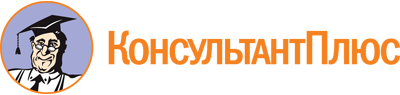 Постановление Губернатора ХМАО - Югры от 21.02.2020 N 11
(ред. от 04.04.2023)
"О межведомственной комиссии по вопросам организации отдыха и оздоровления детей Ханты-Мансийского автономного округа - Югры"
(вместе с "Положением о межведомственной комиссии по вопросам организации отдыха и оздоровления детей Ханты-Мансийского автономного округа - Югры")Документ предоставлен КонсультантПлюс

www.consultant.ru

Дата сохранения: 30.06.2023
 Список изменяющих документов(в ред. постановлений Губернатора ХМАО - Югры от 16.12.2021 N 172,от 04.04.2023 N 43)Список изменяющих документов(в ред. постановления Губернатора ХМАО - Югры от 04.04.2023 N 43)Список изменяющих документов(в ред. постановлений Губернатора ХМАО - Югры от 16.12.2021 N 172,от 04.04.2023 N 43)